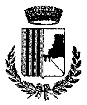 COMUNE DI POGGIO RENATICOProvincia di Ferrara                  Allegato“D” a Determinazione del Responsabile Area Gestione del TerritorioBANDO PUBBLICOPER L’INDIVIDUAZIONE DEI SOGGETTI ATTUATORI DELL’AZIONE DI RIQUALIFICAZIONE DEI LOCALI APERTI AL PUBBLICO CON VETRINAIl/La sottoscritto/a	 		_ 		_ 	_ nato a _		(__) il  	residente nel Comune di 	_ (   ) Via/Piazza 	_ 	n.	 avente codice fiscale _ 		in qualità di: (barrare l’opzione che ricorre) titolare della ditta individualeavente denominazione _ 	_ 	_ 	CODICE FISCALE |   |	|__|__|   |	|__|   |	|__|    | P.IVA |__|   |	|__|   |	|__|__|   |	|__|con sede nel Comune di __ 				_ 			Provincia				 frazione 	- Via, piazza, ecc. _ 							N. 	CAP		 iscritta al Registro imprese CCIAA di _ 		_ 		REA n. 		_				 indirizzo PEC 		_ 	_ telefono 	_ 		_legale rappresentante della societàavente denominazione e ragione sociale 				_		 CODICE FISCALE |   |	|__|__|   |	|__|   |	|__|    | P.IVA |__|   |	|__|   |	|__|__|   |	|__|con sede nel Comune di __ 				_ 			Provincia				 frazione 	- Via, piazza, ecc. _ 							N. 	CAP		 iscritta al Registro imprese CCIAA di _ 		_ 		REA n. 		_				 indirizzo PEC 		_ 	_ telefono 	_ 		_A tal fine, il sottoscritto, ai sensi degli artt. 47 del D.P.R. n. 445 del 28/12/2000, consapevole delle responsabilità penali a cui può andare incontro in caso di dichiarazioni mendaci DICHIARAche tutti i documenti di spesa riferiti agli investimenti realizzati, SONO CONFORMI all’originale delle copie dei medesimi documenti di spesa.Data 		Firma  	_ 	_La presente dichiarazione, da riprodurre in formato PDF, dovrà essere sottoscritta con firma autografa o digitale dal titolare o dal legale rappresentante dell’impresa richiedente ed essere trasmessa esclusivamente quale allegato a messaggio di Posta Elettronica Certificata (PEC), al seguente indirizzo PEC del Comune di Poggio Renatico: comune.poggiorenatico@cert.comune.poggiorenatico.fe.it